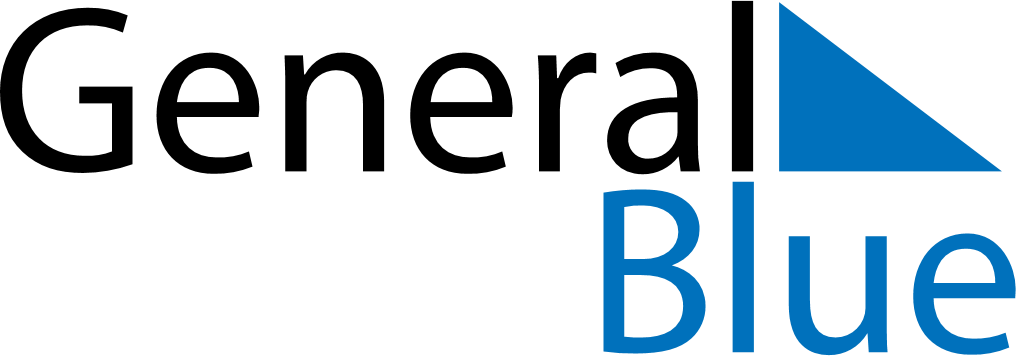 Panama 2024 HolidaysPanama 2024 HolidaysDATENAME OF HOLIDAYJanuary 1, 2024MondayNew Year’s DayJanuary 9, 2024TuesdayMartyrs’ DayFebruary 12, 2024MondayShrove MondayFebruary 13, 2024TuesdayShrove TuesdayMarch 29, 2024FridayGood FridayMay 1, 2024WednesdayLabour DayJuly 1, 2024MondayPresidential InaugurationNovember 3, 2024SundaySeparation Day (from Columbia)November 4, 2024MondaySeparation Day (from Columbia) (substitute day)November 10, 2024SundayPrimer Grito de IndependenciaNovember 11, 2024MondayPrimer Grito de Independencia (substitute day)November 28, 2024ThursdayIndependence DayDecember 8, 2024SundayMother’s DayDecember 9, 2024MondayMother’s Day (substitute day)December 25, 2024WednesdayChristmas Day